关于西安市行政审批服务局综合性自助终端机采购项目的成交公告项目编号：XCZX2023-0200备案编号：ZCBN-西安市-2023-01023二、项目名称：西安市行政审批服务局综合性自助终端机采购项目三、成交信息供应商名称：浪潮软件股份有限公司供应商地址：山东省济南市高新区浪潮路1036号浪潮科技园成交金额：690000.00元联系人：孙凌霄联系电话：0531-85105702四、主要标的信息五、评审专家名单：周临参、李白、郭便六、公告期限：自本公告发布之日起1个工作日。七、其他补充事宜请成交供应商于本项目公告期届满之日起，在西安市公共资源交易中心网站——企业端下载该项目电子版成交通知书，同时须前往西安市公共资源交易中心八楼提交纸质响应文件一正两副，内容与电子响应文件完全一致。八、凡对本次公告内容提出询问，请按以下方式联系1.采购人信息名    称：西安市行政审批服务局地    址：西安市凤城八路95号联系方式：867850062.项目联系方式项目联系人：梁勇强地    址：西安市未央区文景北路16号白桦林国际B座电　  话：029-86510029  86510365转分机80808九、附表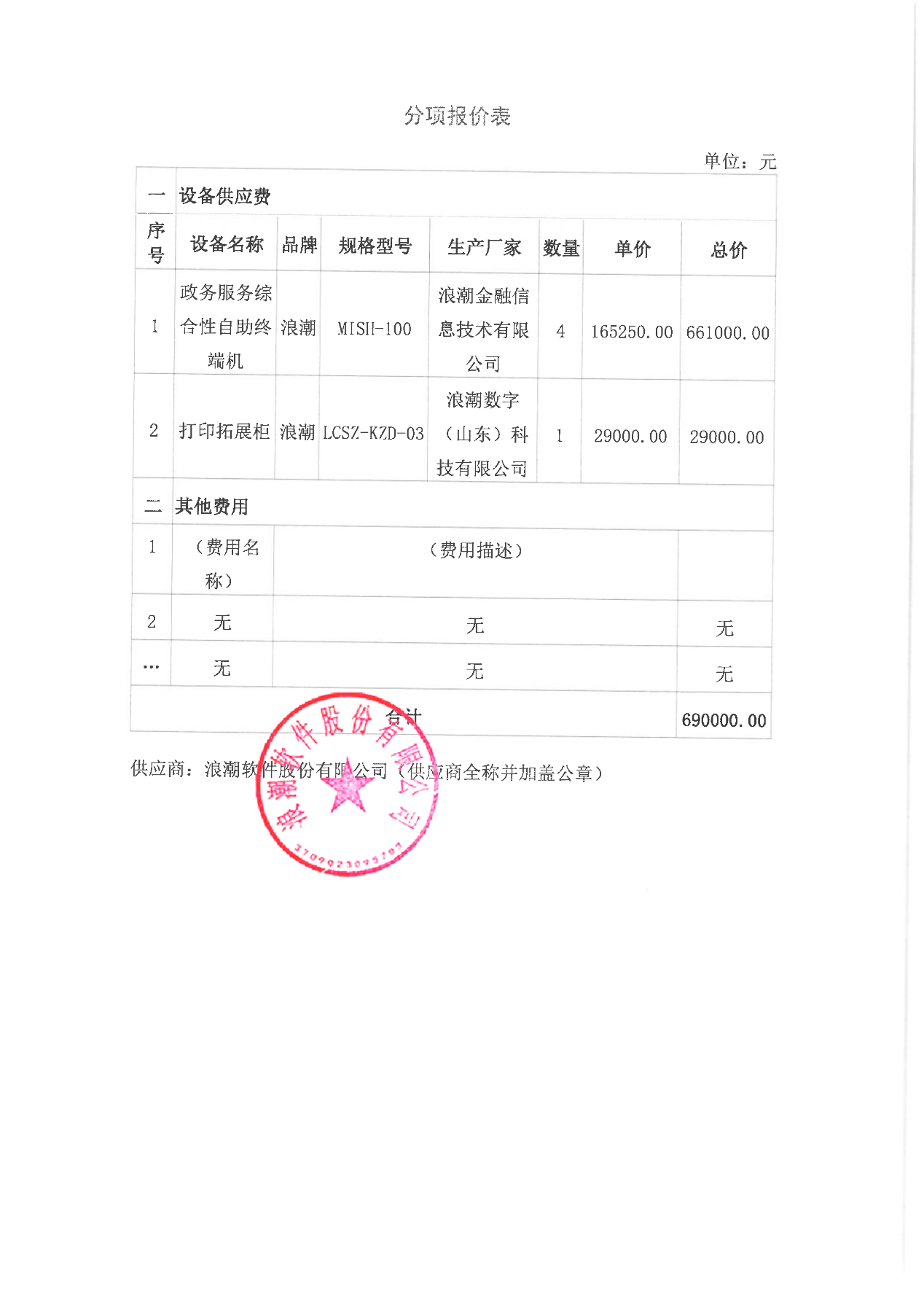 西安市市级单位政府采购中心2023年11月27日货物类详见附表